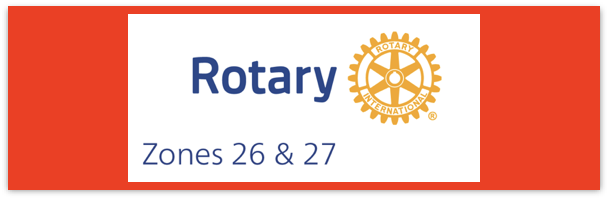 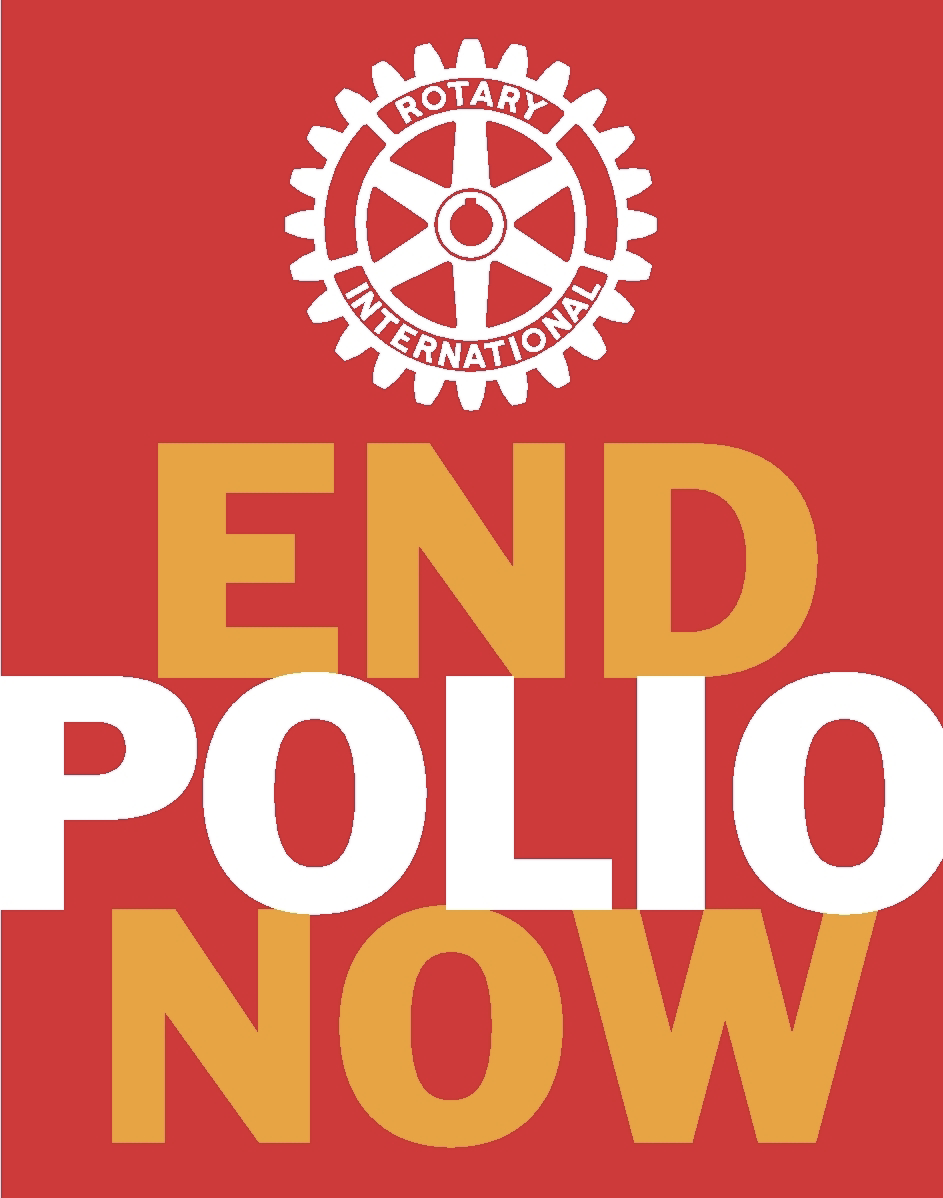 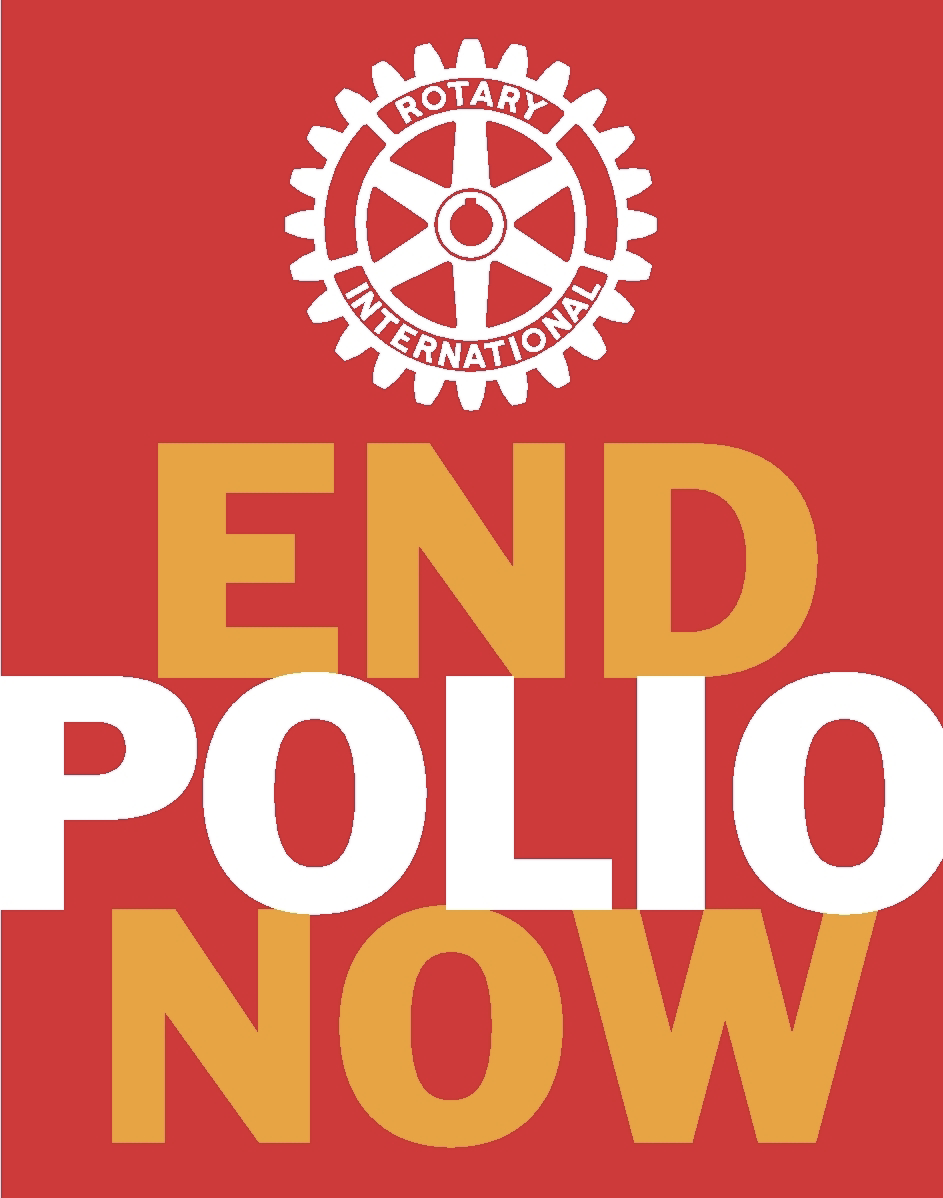 Join us on the “last mile” to end polio!!End Polio Now Coordinators/Leaders: Mike Crosby & Marny Eulberg    mikePolioPlus@outlook.com  and marnyeul@me.com Almost weekly polio update…………..                                   August 18, 2023       Wild Poliovirus Cases reported this week:  None       Most recent wild poliovirus cases: Afghanistan: 5/18/23      Pakistan: 7/11/23  *differing numbers come from different sources.  Positive Environmental (sewage) samples:  This week  Wild poliovirus=    1 circulating Vaccine-Derived PolioVirus (variant) =8For those who want more detailed information about polio….https://www.polioeradication.org    https://www.gavi.orghttps://www.endpolio.org     https://www.WHO.int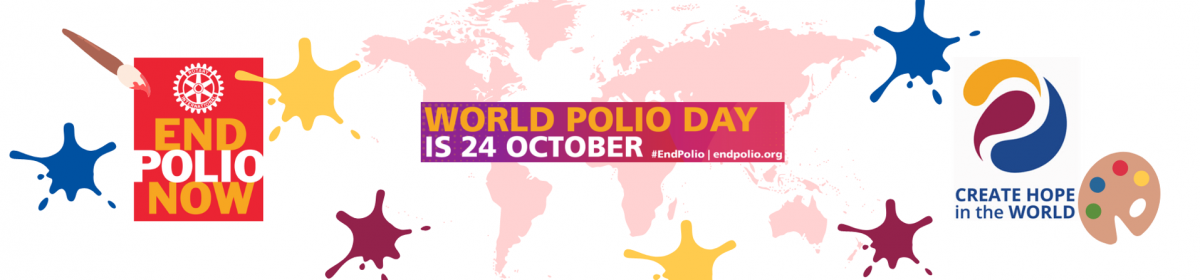 Thanks to Dick Schultz, a Florida Rotarian and Polio Education Warrior for this graphicAccording to the endpolio.org website: so far only 72 clubs have registered their World Polio Day event(s). It is easy to do by going to www.endpolio.org/world-polio-day    Let’s have at least 72 events registered just from the Big West Zones!! If you don’t want to register your event yourselves or face some challenges, let Marny or Mike know and we’ll register it for you!!Some World Polio Day events happening in our Zones: Walk, Run, Ride across the Golden Gate Bridge to End Polio on Sat. Oct. 21, 2023—register by going to                        http://raise.rotary.org/Debbie-Hale-D5230/Challenge Stay Tuned for information about the Rick Barry signed basketballs that can be used to raise money for polioTour de Lincoln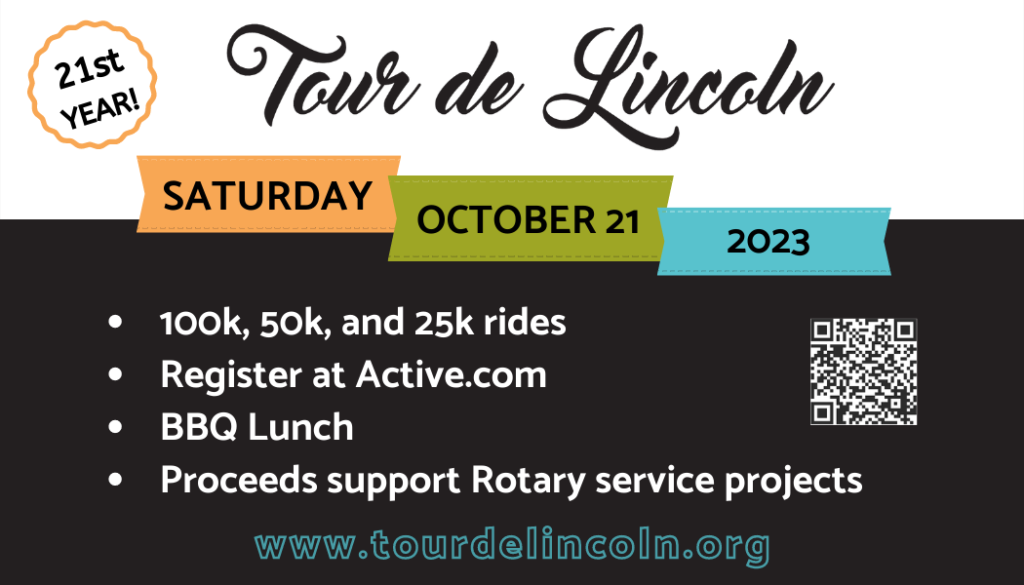 Let us know about your events and we can help publicize in this update and don’t forget to register them!GPEI (Global Polio Eradication Initiative is seeking submissions of videos promoting the eradication of polio.  Deadline extended to early September—go to https://makepoliohistory.org for detailsDistrict Polio Plus Chairs and other interested parties: Monthly peer-to-peer meeting will be next Thursday, August 24 at 4 PM (PDT)/ his 5 PM (MDT) on Zoom. Our Zoom license limits attendance at 100 people.  If you are not on Mike’s mailing list, please email him (see email address at the top of this page).Note: This update is going out to those on Bob Roger’s list and all Zones2627 DGs. Let me know if you no longer wish to receive these updates or if you have others that should be added.  Shoot me an email marnyeul@me.com For those of you that send out copies or use this newsletter as a template for sending info to your Polio Warriors, I will add some attachments to the email message.As of 8/15/23TotalTotalTotalTotal2023 (2022)2022202120202019WPV (Wild Poliovirus)   7   (19)   30     6   140  176WPV-Afghanistan   5  (2)    2    4    56    29WPV-Pakistan   2  (20)  20    1    84  147WPV- Other countries   0   (8)    8    1      0    0cVDPV circulating vaccine-derived 198 (229)870/912*699/701*1117  378